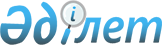 О водоохранных зонах и полосах
					
			Утративший силу
			
			
		
					Постановление акимата Западно-Казахстанской области от 30 марта 2004 года N 97. Зарегистрировано Департаментом юстиции Западно-Казахстанской области 27 апреля 2004 года за N 2640. Утратило силу постановлением акимата Западно-Казахстанской области от 24 декабря 2013 года № 285      Сноска. Утратило силу постановлением акимата Западно-Казахстанской области от 24.12.2013 № 285      Сноска. в текст постановления были внесены изменения на государственном языке - Постановлением Акимата Западно-Казахстанской области от 09.08.2010 N 183.      В соответствии с Законом Республики Казахстан "О местном государственном управлении в Республике Казахстан", Водным Кодексом Республики Казахстан и постановлением Правительства Республики Казахстан от 16 января 2004 года N 42 "Об утверждении Правил установления водоохранных зон и полос", в целях предотвращения загрязнения, засорения и истощения поверхностных вод, поддержания водных объектов и водохозяйственных сооружений в состоянии, соответствующем санитарно-эпидемиологическим и экологическим требованиям, акимат области ПОСТАНОВЛЯЕТ:



      1. Установить минимальную ширину водоохранных зон и полос на территориях, прилегающих к водоемам области, без изъятия земель у землевладельцев и землепользователей, согласно приложению N 1.



      2. Утвердить прилагаемый перечень условий, запрещающих осуществление хозяйственной деятельности в пределах водоохранных зон и полос (приложение N 2).



      3. Акимам районов и города Уральска: 

      1) предусмотреть в соответствующих бюджетах поэтапное выделение финансовых средств, необходимых для переноса границ водоохранных зон и полос в натуру, закрепления их знаками и аншлагами, внесения изменений в земельно-учетную документацию и обеспечить постоянный контроль за проведением этих работ; 

      2) отвод и использование территории в пределах водоохранных зон и полос в транспортных целях и для других специальных нужд проводить в установленном порядке по согласованию с уполномоченным органом в области использования и охраны водного фонда и другими специально уполномоченными органами, при условии соблюдения соответствующего режима пользования, исключающего возможность загрязнения, засорения и истощения рек.



      4. Акимам районов и города Уральска, акимам аульных (сельских) округов, руководителям предприятий, организаций, другим хозяйствующим субъектам, независимо от их ведомственной принадлежности и форм собственности, в пользовании которых находятся земельные угодья, расположенные в пределах водоохранных зон и полос, рекомендовать обеспечить их содержание в надлежащем санитарном состоянии и соблюдение режима хозяйственного пользования.



      5. Акимам районов и города Уральска, уполномоченным органам, осуществляющим функции охраны окружающей среды, управлению внутренних дел Западно-Казахстанской области обеспечить соблюдение режима использования территории водоохранных зон и полос.



      6. Контроль за исполнением настоящего постановления возложить на заместителя акима области Есенгалиева А. К.



      7. Признать утратившим силу постановление акимата Западно-Казахстанской области от 18 октября 2002 года N 189 "О водоохранных зонах и полосах" (опубликовано в газетах "Орал-Онiрi" и "Приуралье" N 138 от 16 ноября 2002 года, регистрационный N 1826).       Аким области

Приложение N 1

к постановлению акимата области

oт 30 марта 2004 года N 97 Минимальная ширина водо-охранных

зон и полос на территориях,

прилегающих к водоемам области      Минимальная ширина водоохранных зон по каждому берегу принимается от уреза воды при среднемноголетнем меженном уровне до уреза воды при среднемноголетнем уровне в период половодья (включая пойму реки, надпойменные террасы, крутые склоны коренных берегов, овраги и балки) и плюс следующие дополнительные расстояния:        Лесные массивы, расположенные по берегам водных объектов, включаются в водоохранные зоны в соответствии с лесным законодательством Республики Казахстан. 

      Минимальная ширина водоохранных зон оросительно-обводнительных каналов (по каждому берегу от уреза воды при нормальном подпертом уровне) - 300 м. 

      Минимальная ширина водоохранных зон наливных водохранилищ и озер:        Внутренняя граница водоохранной зоны наливных и русловых водохранилищ проходит по урезу воды при нормальном подпертом уровне, а озер проходит по береговой линии среднемноголетнего уровня воды. 

      Минимальная ширина водоохранной зоны водохранилищ определяется как для рек на которых они расположены:        Минимальная ширина водоохранных полос водных объектов определяется с учетом формы и типа речных долин, крутизны прилегающих склонов, прогноза переработки берегов и состава сельхозугодий:       На ценных сельхозугодьях допускается уменьшение ширины водоохранных полос на 10 м при наличии вдоль берегов древесно-кустарниковых полос или защитных и берегоукрепительных сооружений. 

      В пределах населенных пунктов и по городу Уральску границы водоохранных полос устанавливаются исходя из конкретных условий их планировки и застройки при обязательном инженерном, или лесомелиоративном обустройстве береговой зоны, исключающем засорение и загрязнение водного объекта. 

      Существующие служебные наделы, приусадебные, дачные и садовые участки физических и юридических лиц остаются в пределах водоохранной полосы при наличии государственного акта на право пользования земельными участками и обеспечении ими условий водоохранного режима.

     Новое предоставление земельных участков в водоохранных зонах и полосах производится по согласованию с специально уполномоченными органами, осуществляющими функции охраны окружающей среды, управления природопользованием и государственного контроля в этой области, а также с Западно-Казахстанскими областными управлениями государственного санитарно-эпидемиологического надзора и по охране и воспроизводству лесов и животного мира. 

Приложение N 2

к постановлению акимата области

oт 30 марта 2004 года N 97 Перечень

условий, запрещающих осуществление

хозяйственной деятельности

в пределах водоохранных зон и полос      В пределах водоохранных зон запрещается: 

      ввод в эксплуатацию новых и реконструированных объектов, не обеспеченных сооружениями и устройствами, предотвращающими загрязнение и засорение водных объектов и их водоохранных зон и полос; 

      размещение и строительство складов для хранения удобрений, пестицидов, ядохимикатов и нефтепродуктов, пунктов технического обслуживания и мойки автомашин и сельхозтехники, механических мастерских, устройств свалок мусора, промышленных и хозяйственно-бытовых отходов, скотомогильников, площадок для заправки аппаратуры пестицидами и ядохимикатами, взлетно-посадочных полос для проведения авиационно-химических работ, а также размещение других объектов, отрицательно влияющих на качество воды; 

      производство строительных, дноуглубительных и взрывных работ, добыча полезных ископаемых, прокладка кабелей, трубопроводов и других коммуникаций, буровых, сельскохозяйственных и иных работ без проектов, согласованных в установленном порядке с государственными органами охраны природы, управления водными ресурсами, местными администрациями и другими специально-уполномоченными органами; 

      применение способа авиаобработки ядохимикатами и авиаподкормки минеральными удобрениями сельхозкультур и лесонасаждений на расстоянии 2000 м от уреза воды в водном источнике без согласования с местными исполнительными органами, государственными органами охраны природы, управления водными ресурсами, и другими специально уполномоченными органами; 

      применение органических и минеральных удобрений, ядохимикатов и пестицидов; 

      ненормированный выпас скота; 

      купание и санитарная обработка скота и другие виды хозяйственной деятельности, ухудшающие гидрохимический состав воды. 

      В пределах водоохранных полос помимо указанного запрещается: 

      распашка земель, выпас скота, рубка древесно-кустарниковой растительности; 

      устройство палаточных городков, постоянных стоянок автомобилей, летних лагерей для скота; 

      строительство зданий и сооружений, кроме водозаборных, водорегулирующих, защитных и других сооружений специального назначения; 

      отводы земельных участков под строительство индивидуальных жилых домов и выделение участков под дачи и коллективные сады при отсутствии согласования  государственных специально уполномоченных органов; 

      использование в г. Уральске и населенных пунктах санитарных надворных построек, не оборудованных водонепроницаемыми выгребами; 

      эксплуатация существующих объектов, не обеспеченных сооружениями и устройствами, предотвращающими загрязнение водоемов, их водоохранных зон и полос.
					© 2012. РГП на ПХВ «Институт законодательства и правовой информации Республики Казахстан» Министерства юстиции Республики Казахстан
				Виды Наименование Ширина(м) РекиУрал1000РекиДругие реки области 500Виды Наименование  Ширина(м) Наливные    водохранилища  и озера при  акватории свыше 2 кв. кмОзера Шалкар, Рыбный Сокрыл, Балыкта, Сулуколь, Акмамык, Жалтырколь, Бесоба, Бирказан, Сорайды, Жиенбет, Туздыколь, Батпакколь, Сорколь, Улькенсор, Аралсор, Косколь, Исень-Темир, Тюленколь, Айдын, Ботколь, Жангабылсор, Комбакты, Камыш-Самарские озера500Другие наливные  водохранилища и озера до 2 кв. кмДругие малые водохранилища, озера, старицы, пруды и копани300Виды Наименование Ширина(м) Русловые      водохранилища Чаганское, 1-е Казталовское, 2-е Казталовское, Мамаевское, Сокрыльское, Сарычаганакское, Айдарханское и другие  русловые водохранилища области 500 Виды угодий, прилегающих к берегам водных объектовМинимальная ширина водоохранной полосы (м) при крутизне склоновМинимальная ширина водоохранной полосы (м) при крутизне склоновМинимальная ширина водоохранной полосы (м) при крутизне склоновВиды угодий, прилегающих к берегам водных объектовУклон от берега (нулевой уклон)Уклон к берегуУклон к берегуВиды угодий, прилегающих к берегам водных объектовУклон от берега (нулевой уклон)до 3 градусовболее 3 градусовПашня3555100Луга, сенокосы305075Лес, кустарник253555Прочие неудобья)3535100